Allegato 3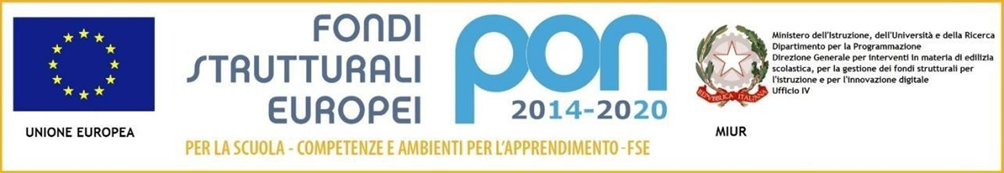 SCHEDA ANAGRAFICA CORSISTA STUDENTESEZIONE 1 – DATI ANAGRAFICISEZIONE 2 - EVENTUALI ANNI RIPETUTISEZIONE 3 - CERTIFICAZIONI LINGUISTICHE E INFORMATICHEIn questa sezione indicare l’eventuale possesso di certificazioni informatiche e linguisticheSEZIONE 5 – GENITORI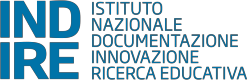 In questa sezione indicare, se disponibile, il titolo di studio e la condizione occupazione della madre e del padreSEZIONE 6 – INFORMAZIONI SUL NUCLEO FAMILIARECodice FiscaleNomeCognomeTelefono (non obbligatorio)Cellulare (non obbligatorio)E-mail (non obbligatorio)Anni ripetuti scuola primaria□ nessuno □ 1 anno □ 2 anni □ 3 anni □ 4 anni □ 5 anniAnni ripetuti scuola secondaria di primo grado□ nessuno □ 1 anno □ 2 anni □ 3 anni □ 4 anni □ 5 anniAnni ripetuti scuola secondaria di secondo grado□ nessuno □ 1 anno □ 2 anni □ 3 anni □ 4 anni □ 5 anniSei in possesso dicertificazioni LINGUISTICHE?SINO (saltare alla sez. 5)Sei in possesso dicertificazioni INFORMATICHE?SINO (saltare alla sez. 5)Indicare la linguaFranceseIngleseSpagnoloTedescoItaliano L2Altro (specificare)……………………………………………………………………………………………….Indicare il nome della certificazioneCISCOECDLEIPASSEUCIPIC3MOUSPEKITALTRO (specificare)………………………………………………………………………………………………………………………………Indicare il livello□ A1	□ B2□ A2	□ C1□ B1	□ C2Indicare il livelloLivello baseLivello intermedioLivello avanzatoIndicare l’anno di conseguimento………………………………….Indicare l’anno di conseguimento………………………………………..TITOLO DI STUDIO MADRETITOLO DI STUDIO PADRENessuno titolo di studioLicenza di scuola elementare (o valutazione finale equivalente)Licenza di scuola mediaCompimento	inferiore/medio	di Conservatorio musicale o di Accademia Nazionale di Danza (2-3 anni)Diploma di istituto professionale 2-3 anniDiploma di istituto professionale 4-5 anniDiploma di scuola magistrale 2-3 anniDiploma di scuola magistrale 4-5 anniDiploma di istituto d’arte 2-3 anniDiploma di istituto d’arte 4-5 anniDiploma di istituto tecnicoDiploma di istituto magistraleDiploma di liceo (classico, scientifico, ecc.)Diploma di Accademia di Belle Arti, Danza, Arte Drammatica, ISIA, ecc. Conservatorio (vecchio ordinamento)Diploma universitario (2-3 anni) del vecchio ordinamento (incluse le scuole dirette a fini speciali o parauniversitarie)Diploma accademico di Alta Formazione Artistica, Musicale e Coreutica (A.F.A.M.) di I livelloLaurea triennale (di I livello) del nuovo ordinamentoDiploma accademico di Alta Formazione Artistica, Musicale e Coreutica (A.F.A.M.) di II livelloLaurea (4-6 anni) del vecchio ordinamento, laurea specialistica o magistrale a ciclo unico del nuovo ordinamento, laurea biennale specialistica (di II livello) del nuovo ordinamentoNON DICHIARABILENessuno titolo di studioLicenza di scuola elementare (o valutazione finale equivalente)Licenza di scuola mediaCompimento	inferiore/medio	di Conservatorio musicale o di Accademia Nazionale di Danza (2-3 anni)Diploma di istituto professionale 2-3 anniDiploma di istituto professionale 4-5 anniDiploma di scuola magistrale 2-3 anniDiploma di scuola magistrale 4-5 anniDiploma di istituto d’arte 2-3 anniDiploma di istituto d’arte 4-5 anniDiploma di istituto tecnicoDiploma di istituto magistraleDiploma di liceo (classico, scientifico, ecc.)Diploma di Accademia di Belle Arti, Danza, Arte Drammatica, ISIA, ecc. Conservatorio (vecchio ordinamento)Diploma universitario (2-3 anni) del vecchio ordinamento (incluse le scuole dirette a fini speciali o parauniversitarie)Diploma accademico di Alta Formazione Artistica, Musicale e Coreutica (A.F.A.M.) di I livelloLaurea triennale (di I livello) del nuovo ordinamentoDiploma accademico di Alta Formazione Artistica, Musicale e Coreutica (A.F.A.M.) di II livelloLaurea (4-6 anni) del vecchio ordinamento, laurea specialistica o magistrale a ciclo unico del nuovo ordinamento, laurea biennale specialistica (di II livello) del nuovo ordinamentoNON DICHIARABILECon riferimento alla risposta fornita alla domanda precedente, SPECIFICARE qui di seguito il titolo di studio conseguito dalla MADRE(……………………………………………………………………………………………………………………………………………………)Con riferimento alla risposta fornita alla domanda precedente, SPECIFICARE qui di seguito il titolo di studio conseguito dal PADRE(………..……………………………………………………………………………………………………………………………………)CONDIZIONE OCCUPAZIONALEMADRECONDIZIONE OCCUPAZIONALEPADREOccupato alle dipendenze pubbliche con contratto di lavoro a tempo determinato /a progettoOccupato alle dipendenze pubbliche con contratto a tempo indeterminatoOccupato alle dipendenze private con contratto a tempo determinato/a progettoOccupato alle dipendenze private con contratto a tempo indeterminatoLavoratore autonomoImprenditore/libero professionistaIn cerca di prima occupazione da meno di 6 mesiIn cerca di prima occupazione da 6-11 mesiIn cerca di prima occupazione da 12-23 mesiIn cerca di prima occupazione da oltre 24 mesiIn cerca di nuova occupazione da meno di 6 mesiIn cerca di nuova occupazione da 6-11 mesiIn cerca di nuova occupazione da 12-23 mesiIn cerca di nuova occupazione da oltre 24 mesiIn mobilitàIn cassa integrazionePensionato/aCasalingo/aStudenteDisoccupato/aNON RILEVABILEOccupato alle dipendenze pubbliche con contratto di lavoro a tempo determinato /a progettoOccupato alle dipendenze pubbliche con contratto a tempo indeterminatoOccupato alle dipendenze private con contratto a tempo determinato/a progettoOccupato alle dipendenze private con contratto a tempo indeterminatoLavoratore autonomoImprenditore/libero professionistaIn cerca di prima occupazione da meno di 6 mesiIn cerca di prima occupazione da 6-11 mesiIn cerca di prima occupazione da 12- 23 mesiIn cerca di prima occupazione da oltre 24 mesiIn cerca di nuova occupazione da meno di 6 mesiIn cerca di nuova occupazione da 6-11 mesiIn cerca di nuova occupazione da 12-23 mesiIn cerca di nuova occupazione da oltre 24 mesiIn mobilitàIn cassa integrazionePensionato/aCasalingo/aStudenteDisoccupato/aNON RILEVABILEIl tuo nucleo familiare da quanti adulti è composto?Un solo adultoPiù di un adulto (rispondere alla domanda successiva)Se il nucleo familiare è composto da più di un adulto, indicare se è presente almeno un adulto che lavoraSì, è presente almeno un adulto che lavoraNel nucleo familiare nessun adulto lavora